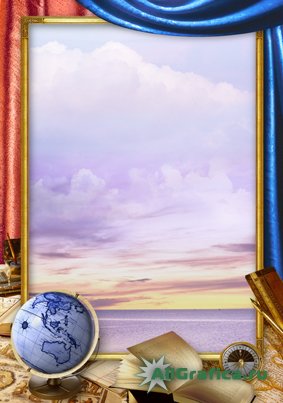                                   Ток – шоу                  « Кожна сторона – то дивина»            (присвячене державам – сусідам України»)Відомо, що географією цікавиться більшість населення земної кулі – дорослі і діти, чоловіки і жінки, діячі культури, військові, спортсмени. Відомий український співак Назарій Яремчук закінчив географічний факультет Чернівецького університету.А його колега – зірка югославської естради Івіца  Шерфезі – географічний факультет Загребського університету.Чілійський генерал Аугусто Піночет був професором географії.А видатний американський тенісист , переможець Уімблдонського турніру Артур Еш якось зізнався, що в його житті було лиш два уподобання – теніс і географія.Географія в різноманітних формах присутня в багатьох творах поезії, прози, живопису.Скучив за степом, скучив за лугом,Скучив за ставом, скучив за гаєм,Скучив за сином, скучив за другом,Скучив за матір’ю, за рідним краєм.Так писав Василь Стус у холодному засланніТут коло нас така зелена балочка,Там озеро, не видно йому дна.Вже прилетіла голуба рибалочка,Ніс в неї довший, ніж вона.Писала Ліна Костенко в своїх віршахУ наш час прийнято порівнювати Землю з величезним будинком, у якому мешкає понад 6 млрд осіб – представників різних країн. Кожна країна, подібно до квартири у будинку, має свою «адресу» - географічне положення. Сучасний світ дедалі більше підходить під назву «Дім відкритих дверей», у якому кордони стають прозоріші, стосунки людей частіші і тісніші і ми пізнаємо дуже цікаву сторону життя представників інших народів, релігій, цивілізацій.  І тому своє ток – шоу ми сьогодні присвятили державам – сусідам України.В нас на Україні  кажуть:  коли в чужім селі купуватимеш хату, то купуй ту, де добрі сусіди.Не вибирала Україна собі сусідів, але з усіма державами, що її оточують , вона в дружбі щирій живе.Україна! Скільки глибини у цьому співучому слові... Це – золото безмежних полів, бездонна синь чарівних небес. Тихі плеса річок, сині очі озер і ставків. Це безкраї степи і ліси, зелені долини і луки, Карпатські верховини і донецькі простори, біленькі сільські хати і велич міських краєвидів.Все це – наша Україна.Якби ми поставили собі за мету перелічити все, що містить у собі поняття Україна, Батьківщина, нам би не вистачило і цілого дня. Славна наша Україна, а наше село – це частинка території чудової держави.  І відзначило воно в цьому році 125-річчя від дня заснування. А зараз   уявіть собі, як 450 років тому по наших степах, біля  річки Жовтої розвивалися такі події, що залишили особливий відпечаток в історії України, як татарські коні збивали копитами пожовклу траву і воду в річці Жовтій збовтували. Так писав про це наш земляк поет Михайло Чхан. І гуляли козаки по наших безкраїх степах, добуваючи та охороняючи незалежність неньки УкраїниЩе не вмерла України, ні слава, ні воля,             Ще нам, браття українці, усміхнеться доля.            Згинуть наші вороженьки, як роса на сонці,            Запануєм і ми, браття, у своїй сторонці. Душу й тіло ми положим за нашу свободу,     І покажем, що ми, браття, козацького роду                  Пісня «Гей ви, козаченьки»А ще в Україні, крім неповторної природи, є її чудові люди, національні особливості, культура.                                          Танець «Гопак» Словаччина розташована в серці Європи, на північний захід від Карпатських  гір.  Країна переважно гірська, велика частина території якої знаходиться в межах Західних КарпатПриїздіть у Карпати, і ви побачите неповторну красу цієї держави                                    Пісня «Я їду в Карпати»Територія Білорусі знаходиться в межах Східно-Європейської рівнини, у лісовій зоні, на стику зони тайги і широколистяної області. 
Географічне положення республіки, історичні та кліматичні фактори обумовили формування на її території великої кількості різноманітних природних ландшафтів. Тут налічується близько 10000 озер, понад 9000 боліт, 20800 річок і джерел. Мы, беларусы — мірныя людзі,
Сэрцам адданыя роднай зямлі,
Шчыра сябруем, сілы гартуем
Мы ў працавітай, вольнай сям’і.
                 Пісня «Белоруссия»Молдова - співочий край працьовитих виноробів  та хліборобів, країна, що розташована на півдні Східної Європи в південно-західній частині Східно-Європейської рівнини, в межиріччі Дністра і Прута.Давайте здійснимо заочну подорож по річці Дунай до цієї сонячної країни                    Пісня «Венок Дуная»Румунія розміщена у південно - східній частині Центральної Європи, в басейні нижнього Дунаю. Румунія – одночасно придунайська і причорноморська країна. Дунай для Румунії є переважно прикордонною рікою. Гарна, неповторна ця країна, яка прославилась на весь світ ще й своїми циганами                              Танець «Циганський»Довжина сухопутного державного кордону України становить 5740 км, морського — 1960 км. Україна омивається на півдні водами Чорного та Азовського морів, через протоку Босфор і Дарданелли має вихід у Середземне море.Спокійне, мудре, загадкове Азовське море – таким його створила природа                      Пісня «Азовское море»Територія Польщі - дуже мальовничий край, особливо на тлі Західної Європи. У 1990-1998 роках площа національних парків збільшилася на 88%, заповідників - на 21%, ландшафних парків - на 98%.Столицею Польщі є Варшава, красиве старовинне місто.         Пісня   «На Варшаву падает дождь»А ще поляки дуже люблять танцювати. Національним танцем у них   є                   Танець «Краков’як». Угорщина розташована в центральній частині Європи, в Карпатському басейні, обмежена відрогами Альп, Карпат та Дінар  У минулому значна частина території Угорщини була вкрита лісами.Найбільша протяжність території республіки з півночі на південь - 268 км, зі сходу на захід - 528 км. Невелика ця держава, але мальовнича, та й талановиті люди примножують її славу. Прослухайте фонограму пісні, яку виконує відомий угорський співак                                         Янош  КошЧорне море є природним кордоном України з півдня на проміжку 1,5 тис. км,  одночасно воно пов'язує її зі світом. Цим шляхом від початку її історії проходили з півдня економічні, політичні і культурні впливиНад Чорним морем, крім північно-західної його частини, сформувався субтропічний клімат.Солоність чорноморської води низька (10 – 18‰), на глибині 200 м утворився шар сірководню, який непридатний для життя організмів.Грізне, суворе Чорне море , описане в літературних творах, відображене на полотнах художників, оспіване в піснях                   Пісня «Черное море мое»Россия — священная наша держава, 
         Россия — любимая наша страна. 
         Могучая воля, великая слава — 
        Твоё достоянье на все временаРосійська Федерація – найбільша за площею країна земної кулі. Розміщується вона на материку Євразія.Територія країни настільки велика, що охоплює майже половину всіх часових поясів Землі.    Пісня «Как упоительны в России вечера»Російське танцювальне мистецтво багатолике і різноманітне.  Кадрилі, хороводи, струмочки, ігрові танці,  присідання - все це російські танці.	Танець «Кадриль»Щоб довелося мандрувати – 
         Піти по рідній всій землі:
        У кожне місто завітати,
        У кожнім побувать селі, -       То навіть би за сотню років
                 Цього б не встигли ми зробить:
                 Простори в нас такі широкі,
                 А міст і сіл – що не злічить!Різні в світі є країни, 
                                  Гарні є і є багаті, 
                                Та найкраще в Україні, 
                                 Бо найкраще в рідній хаті.                Пісня «Дети всей Земли»